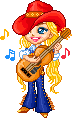 COUNTRY  DANCE  WESTERN                 ACADEMYKICKS ( FWD & SIDE), COASTER STEP (RIGHT & LEFT) 1 – 2        KICK PD devant – KICK PD à droite 3&4         STEP PD en arrière – STEP PG près du PD – STEP PD en avant 5 – 6        KICK PG devant – KICK PG à gauche 7&8         STEP PG en arrière – STEP PD près du PG – STEP PG en avant                             ****   Restart : 6ème mur à 6h00 ****TRIPLE FWD (RIGHT & LEFT), ROCK FWD, TRIPLE 1/2 TURN 1&2        TRIPLE STEP en avant (D-G-D) 3&4        TRIPLE STEP en avant (G-D-G) 5 – 6      ROCK PD devant – revenir appui PG 7&8        TRIPLE ½ tour à droite (D-G-D)          (6:00) FULL TURN, TRIPLE FWD, ROCK FWD, 1/2 TURN, BALL STOMP 1 – 2       ½ tour à droite et STEP PG en arrière – ½ tour à droite et STEP PD devant 3&4        TRIPLE STEP en avant (G-D-G) 5 – 6       ROCK PD devant – revenir appui PG 7&8         ½ tour à droite et STEP PD devant – STEP PG près du PD – STOMP PD devant (12:00) HEEL SWITCHES, HEEL TAP X 2 (LEFT & RIGHT), STEP FWD, STOMP-UP 1&           TOUCH talon PG devant – STEP PG près du PD 2&           TOUCH talon PD devant – STEP PD près du PG3 – 4        TAP talon PG devant – TAP talon PG devant &5 – 6     STEP PG près du PD – TAP talon PD devant – TAP talon PD devant &7 – 8     STEP PD près du PG – STEP PG devant – STOMP-UP PD près du PG KICK BALL STEP X 2, KICK BALL POINT, 1/2 TURN, SCUFF 1&2         KICK PD devant – STEP PD près du PG – STEP PG devant 3&4         KICK PD devant – STEP PD près du PG – STEP PG devant 5&6         KICK PD devant – STEP PD près du PG – TOUCH pointe PG à gauche 7 – 8        ½ tour à gauche et STEP PG près du PD – SCUFF PD devant (6:00) CROSS ROCK, TRIPLE 1/4 TURN, STEP 1/2 TURN, 1/4 TURN & SIDE STOMP, HOLD 1 – 2        CROSS ROCK PD devant PG – revenir appui PG 3&4         ¼ de tour à droite et TRIPLE STEP en avant (D-G-D) (9:00) 5 – 6        STEP PG devant – ½ tour à droite (3:00) 7 – 8        ¼ de tour à droite et STOMP PG à gauche – HOLD (6:00)HEEL GRIND, BEHIND SIDE CROSS, SIDE ROCK, BEHIND, 1/4 TURN, FWD 1 – 2        HEEL GRIND PD – STEP PG à gauche 3&4         CROSS PD derrière PG – STEP PG à gauche – CROSS PD devant PG 5 – 6        ROCK PG à gauche – revenir appui PD 7&8         CROSS PG derrière PD – ¼ de tour à droite et STEP PD devant – STEP PG devant (9:00) HEEL, HOOK, HEEL, FLICK 1/4 TURN, SCUFF HITCH STOMP, SWIVETS, HEEL TWIST 1&2         TOUCH talon PD devant – HOOK PD devant PG – TOUCH talon PD devant &              FLICK PD en diagonale arrière avec ¼ de tour à gauche (6:00) 3&4          SCUFF PD devant – HITCH PD – STOMP PD près du PG &5&6       SWIVET à droite – revenir au centre – SWIVET à gauche – revenir au centre &7&8       TWIST talon PD « IN » – revenir au centre – TWIST talon PG « IN » – revenir au centre Option pour les comptes 5 – 8 : APPLEJACKSRecommencez au début, amusez vous et souriez !!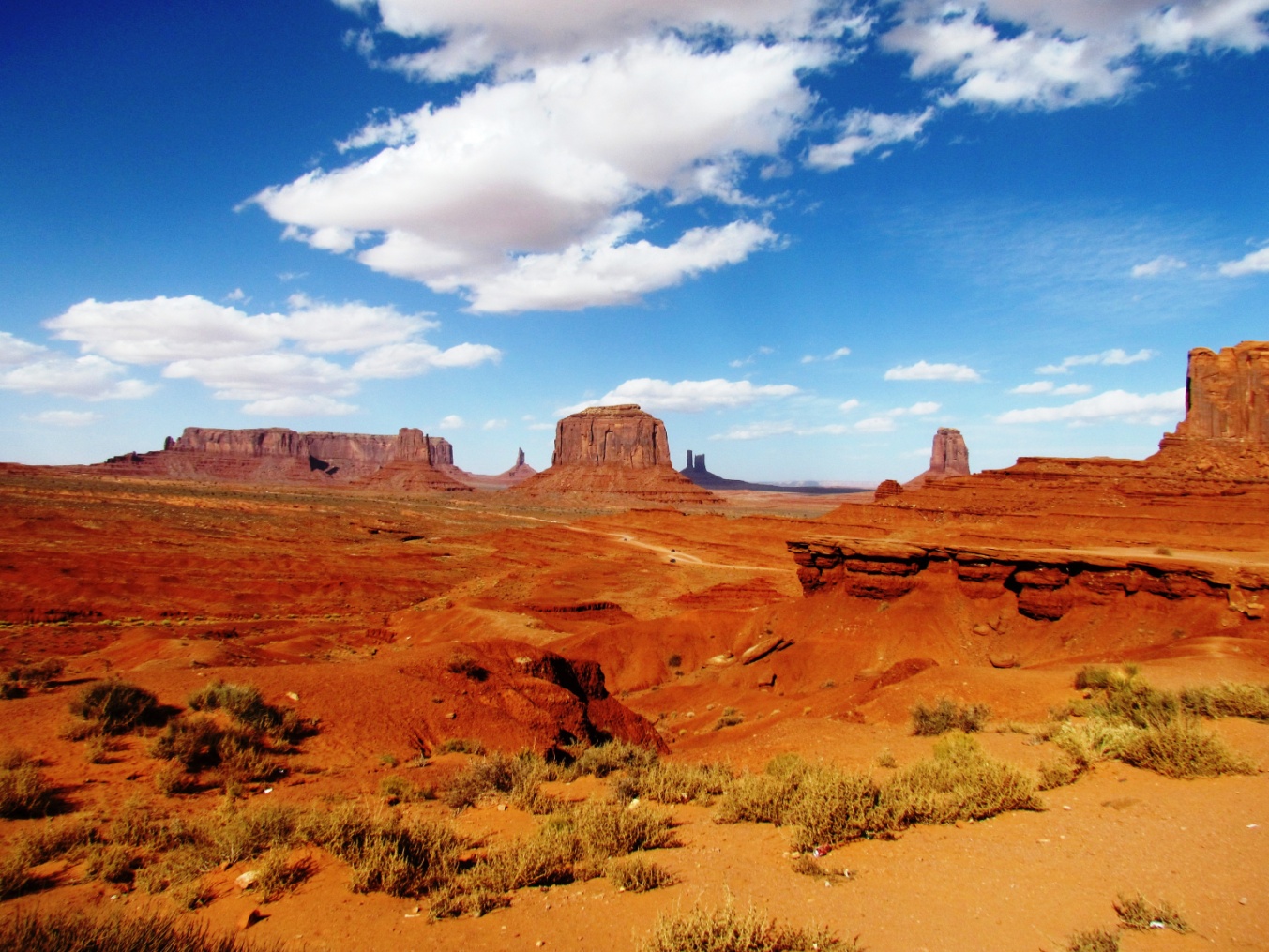 COUNTRY DANCE WESTERN ACADEMY      74  chemin  du Martinet   73420  DRUMETTAZ-CLARAFONDANGELIQUE  GIRAUD  Tel: 06.15.53.67.55Diplômée  en danse country au Country Dance Instructors Training  (CDIT)countrydancewesternacademy.com